产品特性：采用Impinj性能优异的Indy R2000专用 UHF RFID芯片，具有出色的稳定性和强劲的多标签远距离识别性能；全面支持符合EPCglobal UHF Class 1 Gen 2 / ISO 18000-6C/ ISO18000-6B标准的电子标签； 工作频率860-868MHZ，902-928MHZ(可按不同的国家或地区要求调整)；支持韦根、RS232、RS485、TCP/IP、或无线传输等接口通信方式；4个外接TNC天线接口，输出功率0-33dbm可调，支持主动方式、命令方式、触发方式等多种工作模式； 读卡蜂鸣和LED状态指示；支持文件共享、ftp等固件的在线升级；读写器提供多组I/O输入输出接口，便于产品应用集成；采用高强度压铸铝材外壳，IP67防护等级,满足苛刻工作环境要求；应用适合：智能交通、港口、码头车辆管理及室外恶劣环境使用等；产品参数：户外型UHF读写器VF-647P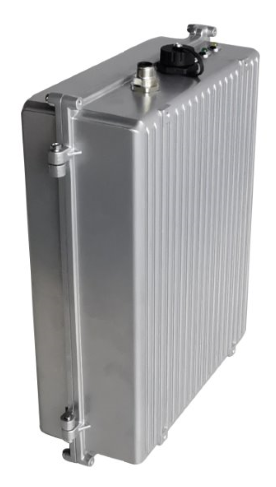 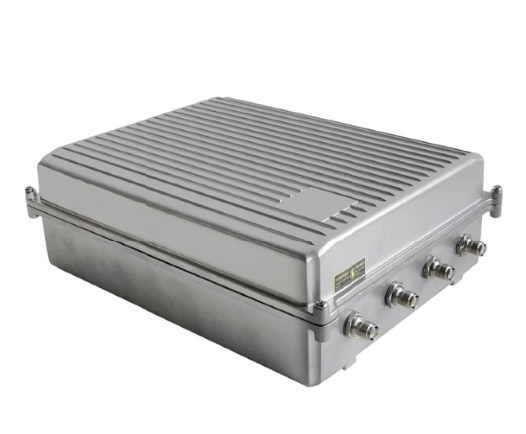 产品型号(订购代码)VF-647P户外型读写器性  能  指  标性  能  指  标频率范围902Mhz – 928Mhz,865Mhz-868Mhz（随国家或地区不同可以调整）工作区域支持US, Canada and other regions following U.S. FCC Europe and other regions following ETSI EN 302 208 with & without LBT regulationsMainland China，Japan，Korea，Malaysia，Taiwan调频方式广谱调频（FHSS）或定频，可软件设置射频输出0-33dBm；50欧负载盘存标签峰值速度> 700 张/秒 标签缓存区800张标签 @ 96 bit EPC标签RSSI支持天线连接保护支持环境温度监测支持天线数量1个TNC天线接口；2 个TNC天线接口；4个 TNC天线接口可选 通讯接口TCP/IP、RS232、RS485、Wiegand26/34接口或4G无线通讯通信速率串口速率9600～115200bps，RJ45为10Mbps可靠的固件升级可扩展的升级机制通用输入/输出（GPIO）2路输入、1路输出应用软件接口提供API开发包及VC和VB、Java应用例程标  签  操  作  性  能标  签  操  作  性  能读取距离8dbi天线配置，典型读取距离3-25米（和标签性能有关）读卡模式支持主动方式、命令方式、触发方式等多种工作模式空中接口协议EPCglobal UHF Class 1 Gen 2 / ISO 18000-6C/ ISO18000-6B最大接收灵敏度-82 dBm; 最大返回损耗: 10 Dbm机  械  电  气  性  能机  械  电  气  性  能尺寸295(长)*225 (宽)*95(厚)mm材质压铸铝合金电源配有220V交流输入，＋12V/3A直流输出的电源变换器射频输出接口TNC型连接器重量＜2KG湿度5% to 95%, 非凝结防护等级IEC IP65工作温度-20 ºC to +75  ºC存储温度-40°C to 85°C合规性认证FCC认证、CE认证